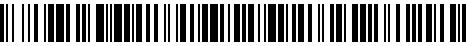 3279/H/2021-HSPH Čj.: UZSVM/H/2653/2021-HSPHtímto za účelem prokázání splnění kritérií technické kvalifikace dle zadávací dokumentace k veřejné zakázce s názvem „OP Náchod – rekonstrukce“ - „Stavebně technické hodnocení“předkládáseznam významných služeb a současně čestně prohlašuje, že veškeré údaje níže uvedené jsou pravdivé.Seznam významných služeb provedených dodavatelem za posledních 3 rokyVýznamná služba č. 1:Významná služba č. 2:Významná služba č. 3:Identifikační údaje dodavateleIdentifikační údaje dodavateleObchodní firma/název[DOPLNÍ DODAVATEL]IČO[DOPLNÍ DODAVATEL]Sídlo[DOPLNÍ DODAVATEL]Jméno a příjmení osoby zastupující dodavatele, včetně uvedení titulu opravňujícího k zastupování dodavatele [DOPLNÍ DODAVATEL]Číslo významné služby dle čl. 7.4Název zakázky (služby)Identifikační údaje objednatelePopis předmětu zakázky, z něhož vyplývá splnění všech požadavků zadavatele dle čl. 7.4Cena zakázky celkem za poslední 3 roky (v Kč bez DPH) Doba plnění od – do (měsíc a rok)Místo provádění zakázkyZakázka byla provedena řádně a odborně1[DOPLNÍ DODAVATEL]Název/obchodní firma: [DOPLNÍ DODAVATEL]Sídlo: [DOPLNÍ DODAVATEL]IČO: [DOPLNÍ DODAVATEL]Kontaktní osoba pro ověření údajů uvedených dodavatelem: [DOPLNÍ DODAVATEL]telefon: [DOPLNÍ DODAVATEL]e- mail: [DOPLNÍ DODAVATEL][DOPLNÍ DODAVATEL]- [DOPLNÍ DODAVATEL] [DOPLNÍ DODAVATEL][DOPLNÍ DODAVATEL][DOPLNÍ DODAVATEL - ANO/NE]Číslo významné služby dle čl. 7.4Název zakázky (služby)Identifikační údaje objednatelePopis předmětu zakázky, z něhož vyplývá splnění všech požadavků zadavatele dle čl. 7.4Cena zakázky celkem za poslední 3 roky (v Kč bez DPH) Doba plnění od – do (měsíc a rok)Místo provádění zakázkyZakázka byla provedena řádně a odborně2[DOPLNÍ DODAVATEL]Název/obchodní firma: [DOPLNÍ DODAVATEL]Sídlo: [DOPLNÍ DODAVATEL]IČO: [DOPLNÍ DODAVATEL]Kontaktní osoba pro ověření údajů uvedených dodavatelem: [DOPLNÍ DODAVATEL]telefon: [DOPLNÍ DODAVATEL]e- mail: [DOPLNÍ DODAVATEL][DOPLNÍ DODAVATEL]- [DOPLNÍ DODAVATEL] [DOPLNÍ DODAVATEL][DOPLNÍ DODAVATEL][DOPLNÍ DODAVATEL - ANO/NE]Číslo významné služby dle čl. 7.4Název zakázky (služby)Identifikační údaje objednatelePopis předmětu zakázky, z něhož vyplývá splnění všech požadavků zadavatele dle čl. 7.4Cena zakázky celkem za poslední 3 roky (v Kč bez DPH) Doba plnění od – do (měsíc a rok)Místo provádění zakázkyZakázka byla provedena řádně a odborně3[DOPLNÍ DODAVATEL]Název/obchodní firma: [DOPLNÍ DODAVATEL]Sídlo: [DOPLNÍ DODAVATEL]IČO: [DOPLNÍ DODAVATEL]Kontaktní osoba pro ověření údajů uvedených dodavatelem: [DOPLNÍ DODAVATEL]telefon: [DOPLNÍ DODAVATEL]e- mail: [DOPLNÍ DODAVATEL][DOPLNÍ DODAVATEL]- [DOPLNÍ DODAVATEL] [DOPLNÍ DODAVATEL][DOPLNÍ DODAVATEL][DOPLNÍ DODAVATEL - ANO/NE]V[místo]dne[DD.MM.RRRR]  [název dodavatele][jméno a příjmení osob/y oprávněné jednat za dodavatele, včetně titulu opravňujícího k zastupování][název dodavatele][jméno a příjmení osob/y oprávněné jednat za dodavatele, včetně titulu opravňujícího k zastupování][název dodavatele][jméno a příjmení osob/y oprávněné jednat za dodavatele, včetně titulu opravňujícího k zastupování][název dodavatele][jméno a příjmení osob/y oprávněné jednat za dodavatele, včetně titulu opravňujícího k zastupování]